【姓名】章伟照片粘贴处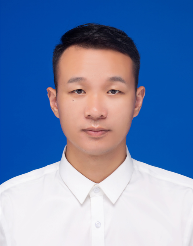 教师简介：章伟，男，安徽枞阳人，博士，讲师，主要从事植物系统进化、植物分类和珍稀濒危植物保护研究。参与国家自然科学基金 2 项、植物多样性本地调查项目 10余项。以第一作者在 Molecular Phylogenetics and Evolution、Frontiers in Plant Science 和 Phtokeys 等杂志上发表过多篇论文。一、主讲课程本科生：《植物学》《植物学实验》研究生：二、教育（）和工作经历2022.07 — 至今        安庆师范大学             讲师2018.09 — 2022.06      安徽师范大学             博士（本科和硕士阶段自己选择写不写）。。。三、教学科研项目情况1. 横向项目，古井园国家级自然保护区固定样地生物多样性资源监测项目，2022.10-2023.10，主持。2. 国家自然科学基金委员会, 地区科学基金项目, 32160575, 耐盐泡菜植物乳杆菌MS0819胞外多糖合成及其对亚硝酸盐的消减作用机制研究, 2022-01-01 至 2025-12-31, 参与。3. 国家自然科学基金委员会, 面上项目, 32070370, 报春花属毛茛叶报春组的物种整合分类研究, 2021-01-01 至 2024-12-31, 参与。等等四、发表论文情况1. Zhang W, Hu YF, Zhang siyu, Shao JW. Integrative taxonomy in a rapid speciation group associated with mating system transition: A case study in the Primula cicutariifolia complex [J]. Molecular Phylogenetics and Evolution, 2023.2. Zhang, W, Zhang Y and Shao JW. Primula xinningensis (Primulaceae), a new species from karst caves in Hunan, China [J]. PhytoKeys, 2022, 199,155-166.3. Zhang W, Hu YF, He X, Zhou W, Shao JW. Evolution of Autonomous Selfing in Marginal Habitats: Spatiotemporal Variation in the Floral Traits of the Distylous Primula wannanensis [J]. Frontiers in Plant Science. 2021, 12, 781281.章伟, 徐丛云, 项小燕, 童跃伟, 胡淑宝. 基于创新型人才培养的植物学野外实习探索与实践[J]. 安徽农学通报, 2024, 30(1): 115-118.方柽承, 陈雅楠, 李思蓉, 查 蕊, 章 伟*. 安徽省被子植物新记录4种[J]. 亚热带植物科学, 2024, 53(1): 64-67.章伟, 张思宇, 伍佳楠,等.安徽省被子植物分布新记录8种[J]. 植物资源与环境学报, 2023(6): 90-92.章伟, 李永权, 汪惠峰, 等. 安徽羽叶报春核心和边缘居群的形态变异比较研究[J]. 热带亚热带植物学报, 2018, 26(3), 285-292.五、获奖及荣誉情况（包括指导学生）1. 2023年安徽省植物标本大赛一等奖2.3.等等注：所有的字体、段落格式请按照上面的模板进行，切勿调整。姓 名章伟性 别男出生年月199104学 位博士专业生物学职 称讲师E-mail18895368809@163.com